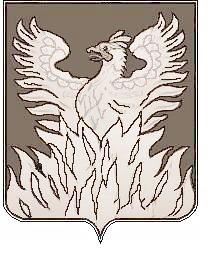 СОВЕТ ДЕПУТАТОВмуниципального образования«Городское поселение Воскресенск»Воскресенского муниципального районаМосковской области_______________________________________________________________Р Е Ш Е Н И Еот  24.04.2015г. № 99/12       Об отмене решения Совета депутатов городского поселения Воскресенск от 24.10.2014 года № 15/2            В соответствии с Федеральным законом от 06.10.2003 N 131-ФЗ "Об общих принципах организации местного самоуправления  в  Российской Федерации", в  рамках  самоконтроляСовет депутатов муниципального образования "Городское поселение Воскресенск" Воскресенского муниципального района Московской области решил:            1. Отменить решение Совета депутатов городского поселения Воскресенск от 24.10.2014 года № 15/2 «О внесении изменений в решение Совета депутатов городского поселения Воскресенск от 26.06.2014 N 626/86 "О размере платы за содержание и ремонт жилого помещения для граждан, проживающих на территории городского поселения Воскресенск Воскресенского муниципального района Московской области».2. Настоящее решение вступает в силу с момента его официального опубликования в Воскресенской районной газете "Наше слово".3. Опубликовать настоящее решение в Воскресенской районной газете "Наше слово" и разместить на официальном сайте городского поселения Воскресенск.4. Контроль за исполнением настоящего решения возложить на председателя постоянной депутатской комиссии по коммунальному хозяйству, строительству, транспорту, связи, благоустройству и экологии Владовича А.С. и заместителя главы администрации городского поселения Воскресенск Баранова А.Е.Председатель Совета депутатовгородского поселения Воскресенск                                                                Ю.Н. РайхманГлава городского поселения Воскресенск                                                     А.В. Квардаков